				Заявка на конкурс концепций 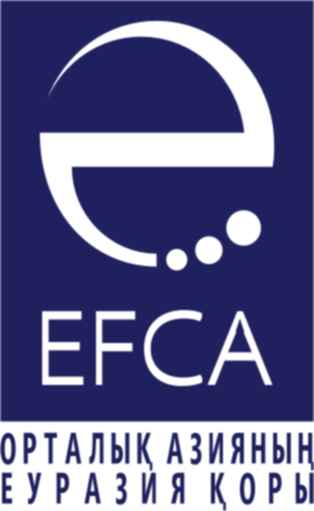 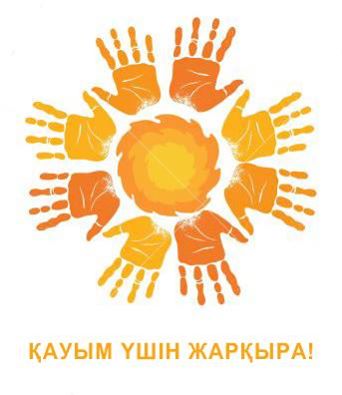 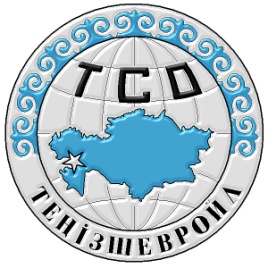 Для программы ФЕЦА по поддержке социального предпринимательства (СП)при финансовой поддержке ТОО «Тенгизшевройл»Уважаемый заявитель, спасибо за участие в нашем конкурсе, мы обязуемся, что вся информация, предоставленная вами конфиденциальна, и будет использована только для рассмотрения в рамках конкурса.Описание социальной бизнес идеиПроверка концепции на соответствие критериям СПИНФОРМАЦИЯ О ЗАЯВИТЕЛЕ Контактные данные ФЕЦА: Ажар Искакова: 8 701 757 25 11, Арман Азаматов, Атырау: 8 701 691 53 41Заполненную электронную версию заявки необходимо отправить на эл. почту: sp2016@ef-ca.org Заявки принимаются до 1 мая 2016 годаОпишите суть своей социальной бизнес идеи. Что вы делаете \ будете делать? (100 слов)Кто ваши клиенты по социальному бизнесу?Какие услуги\товары вы выпускаете\будете выпускать?Есть ли  вас опыт работы по социальному бизнес проекту? Сколько лет?Какая поддержка нужна для вашей социальной идеи?Бизнес тренинги ФинансоваяНаставники из опытных бизнесовОбмен опытомГарантии под финансированиеДругое (уточните)______________________________________________________На что конкретно вам необходима финансовая поддержка? (50 слов)Какие бизнес тренинги вам необходимы, интересны?Маркетинг, интернет продвижениеПродажиПоиск финансирования Составление бизнес планаДругое (уточните)____________________________________________________________1Социальное воздействие (Какую социальную проблему поможет решить\решает ваша идея? Кому она поможет?)2Финансовая устойчивость(Сколько приблизительно будет стоить\стоит ваша услуга\товар? Готовы ли люди платить за нее? Как еще вы будете зарабатывать?)3Инновационность(Что нового в вашем подходе к решению этой проблемы? Что отличает ваш подход от уже имеющихся в вашем сообществе?)4Предпринимательский подход(Какие бизнес методы вы применяете в своей работе? Например: маркетинг по интернету, реклама ит.д.)5Самоокупаемость(Каковы ваши расходы на производство продукта\услуги? Покрывает ли цена затраты на создание?)6Тиражируемость (Можно ли вашу идею применить в других городах, областях?)  ФИО ЗаявителяФИО ЗаявителяНомер ИИННомер ИИНПолное название организацииПолное название организацииФорма организации заявителя? (отметить ответ)Форма организации заявителя? (отметить ответ)1 - ИП, 2- ТОО, 3- НПО, 4- Инициативная Группа, 5- другоеАдрес заявителя:Адрес заявителя:Для организацийГод основания организации     __________________годДля организацийКоличество сотрудников      ____________________человек                     Для организацийГодовой оборот\бюджетЗа 2013 год - _______________тенгеЗа 2014 год - _______________тенгеЗа 2015 год - _______________тенгеНаличие кредитной истории (отметить)Наличие кредитной истории (отметить)ПоложительнаяОтрицательнаяОтсутствует Телефон городской (укажите код города):Телефон городской (укажите код города):Телефон мобильный:Телефон мобильный:Электронная почта:Электронная почта:Перечислите виды деятельности\товары\услуги вашей организации:Перечислите виды деятельности\товары\услуги вашей организации:ВНИМАНИЕ!Предприниматель, подписав настоящую заявку, заявляет и гарантирует следующее:1. Вся информация представленная Программе «ЖАРКЫРА», являются достоверными и полностью соответствуют действительности на нижеуказанную дату, в случае изменения указанных данных Заявитель обязуется незамедлительно уведомить об этом Программу «ЖАРКЫРА» в письменном виде.2. Заявитель согласен с тем, что в случае выявления недостоверности указанных данных и информации, настоящая заявка может быть отклонена на любом этапе, когда будут выявлены сведения, подтверждающие недостоверность указанных данных, при этом Программа «ЖАРКЫРА» вправе не сообщать причины отклонения.ВНИМАНИЕ!Предприниматель, подписав настоящую заявку, заявляет и гарантирует следующее:1. Вся информация представленная Программе «ЖАРКЫРА», являются достоверными и полностью соответствуют действительности на нижеуказанную дату, в случае изменения указанных данных Заявитель обязуется незамедлительно уведомить об этом Программу «ЖАРКЫРА» в письменном виде.2. Заявитель согласен с тем, что в случае выявления недостоверности указанных данных и информации, настоящая заявка может быть отклонена на любом этапе, когда будут выявлены сведения, подтверждающие недостоверность указанных данных, при этом Программа «ЖАРКЫРА» вправе не сообщать причины отклонения.ВНИМАНИЕ!Предприниматель, подписав настоящую заявку, заявляет и гарантирует следующее:1. Вся информация представленная Программе «ЖАРКЫРА», являются достоверными и полностью соответствуют действительности на нижеуказанную дату, в случае изменения указанных данных Заявитель обязуется незамедлительно уведомить об этом Программу «ЖАРКЫРА» в письменном виде.2. Заявитель согласен с тем, что в случае выявления недостоверности указанных данных и информации, настоящая заявка может быть отклонена на любом этапе, когда будут выявлены сведения, подтверждающие недостоверность указанных данных, при этом Программа «ЖАРКЫРА» вправе не сообщать причины отклонения.